ПОСТАНОВЛЕНИЕ12 марта 2019 года                                                          		   № 28О назначении собрания гражданв сельском поселении Казанчинский сельсовет муниципального  района  Аскинский  район Республики БашкортостанВ соответствии с Федеральным законом от 6 октября 2003 г. № 131-ФЗ «Об общих принципах организации местного самоуправления в Российской Федерации», Уставом муниципального района Аскинский район Республики БашкортостанПОСТАНОВИЛ:1. Назначить и провести собрания граждан в населенных пунктах сельского поселения Казанчинский сельсовет муниципального района Аскинский  район Республики Башкортостан согласно приложению № 1 к настоящему постановлению.2. Утвердить следующие вопросы, выносимые на собрания граждан:«Поддерживаете ли Вы политику государства по выявлению и пресечению незаконного оборота алкогольной продукции?»«Считаете ли Вы эффективной работу органов власти с незаконным оборотом контрафактной и суррогатной алкогольной продукции?»«Готовы ли Вы оказать содействие органам власти в борьбе с нелегальным алкоголем?»«Знаете ли Вы места, где продают нелегальный, контрафактный, суррогатный алкоголь? Если да, то укажите их адреса.»3. Опубликовать настоящее постановление в информационном стенде Администрации сельского поселения Казанчинский сельсовет муниципального района Аскинский  район Республики Башкортостан .Глава сельского поселения                                    Р.Т. КиямовПриложение к постановлению администрациисельского поселения Казанчинский сельсовет муниципального района Аскинский  районРеспублики Башкортостанот 12.03.2019 №28Населенные пункты муниципального района Аскинский  район Республики Башкортостан, в которых проводятся собрания гражданБАШҠОРТОСТАН РЕСПУБЛИКАҺЫАСҠЫН  РАЙОНЫМУНИЦИПАЛЬ РАЙОНЫНЫҢҠАҘАНСЫ  АУЫЛ СОВЕТЫАУЫЛ  БИЛӘМӘҺЕ ХАКИМИӘТЕ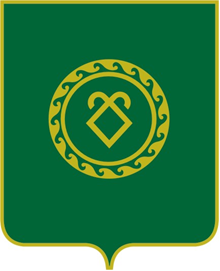 АДМИНИСТРАЦИЯСЕЛЬСКОГО ПОСЕЛЕНИЯКАЗАНЧИНСКИЙ СЕЛЬСОВЕТМУНИЦИПАЛЬНОГО РАЙОНААСКИНСКИЙ РАЙОНРЕСПУБЛИКИ БАШКОРТОСТАН№№Наименование населенного пунктаДата, время и место проведения собрания граждан1д.Новая Кара15.03.2019 г. в 10-00 сельский клуб2д.Альягиш15.03.2019 г. в 12-00 сельский клуб3с.Старые Казанчи15.03.2019 г. в  14-30 МФСК Ст.Казанчи4Старая Кара16.03.2019 г. в 10-00 ул.Центральная д.245Михайловка, Русская Кара16.03.2019 г. в  11-00 ул.Центральная. д.76Башкортостан16.03.2019 г. в  12-00 ул. Центральная. д.117Урманкуль16.03.2019 г. в  14-00 ул.Школьная, д.2